PEMBROKESHIRE COUNTY SHOW 16th & 17th AUGUST 2023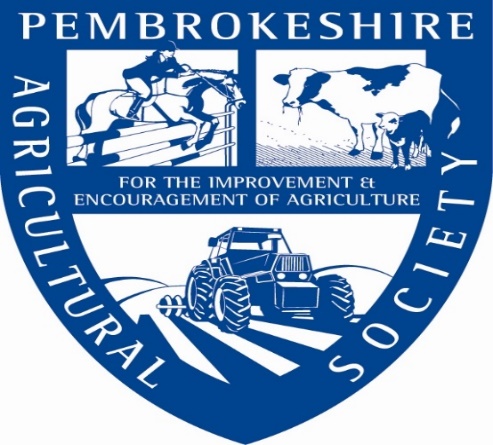 SCHEDULE OF CATTLE CLASSESWEDNESDAY 16TH AUGUST 2023ENTRIES VIA  SHOWINGSCENE.COM ENTRIES CLOSE MONDAY 31st JULY 2023 Show OfficeCounty ShowgroundWithybushHaverfordwestPembrokeshireSA62 4BWE-mail: info@pembsshow.orgRegistered Charity Number 1160533Registered Company Number 09124313OFFICERS OF THE SOCIETYPresident: Brian Jones MBEPresident Elect : Adam Thorne Esq Ambassadors: Luke Watts & Betsan WilliamsImmediate Past President: Mansel Raymond MBEBoard of Trustees: Mr Michael Davies (Chairman), Mr Richard Cole,  Mr Delme Harries, Mr John Lewis, Mr Roger Mathias, Mrs Nicola Owen (Treasurer), Mr Mansel Raymond, Mr Adam Thorne Hon. Show Governors:Mr John Lewis (Chairman), Mr Richard Cole, Mr John Evans, Mrs Kathy Wilson, Mrs Bethan Watts, Mrs Gemma ReesMr Len Thomas, Miss Rebecca ThomasHon Life Show Governors:Mr Chris Dungey, Mr Breian Llewellyn, Mr John Munt, Mr David Rees, Mr Peter ScaleBankers: Barclays Bank plc, HaverfordwestAuditors: Ashmole & Co, HaverfordwestHonorary Veterinary Surgeons: Fenton Veterinary Practice & Cotts Equine HospitalThe Society wishes to acknowledge their grateful thanks for the considerable support which has enabled this event to proceed from sponsors, exhibitors, members and volunteers. TERMS & CONDITIONSDate & Location of ShowThe Show will be held on 16th & 17th August 2023 the County Showground, Withybush, Haverfordwest, Pembrokeshire, SA62 4BWCancellation of Classes and/or EntriesPembrokeshire Agricultural Society reserves the right to refuse any entry or cancel or amalgamate any class or section it deems fit.  Exhibitors already entered will be offered entry into an alternative section where appropriate or the entry fee may be returned to each exhibitor after the show dates.StewardsNo steward or other official of the show, whilst in charge of any animal competing in the show, shall wear any rosette or badge when they enter the ringDress CodeAll exhibitors/handlers should ensure they are wearing the correct show clothing and footwear required to enter the designated show ringsPublic liabilityAll exhibitors, without exception, must have public liability/third party insuranceHealth & Safety The organizers of this event have taken reasonable precautions to ensure the health & safety of everyone present.  For these measures to be effective, everyone must take reasonable precautions to avoid and prevent accidents occurring and must obey the instructions of the organisers, officials and stewards.  Please ensure that all animals are show trained and that all show equipment is in good condition.  Animal WelfarePembrokeshire Agricultural Society is very keen to ensure the health and welfare of all livestock that attend the events that the Society organises.  Show organisers have an obligation (under the terms of the Animal Welfare Act 2006 Section 9(2)) to ensure that the best welfare practices are observed at all times and this also assists in the prevention of the spread of animal diseases.  This involves working to the regulations and guidelines set out by government organisations, and developing policies and procedures that can be compiled with by the society’s representatives e.g. staff and voluntary workers, exhibitors and the general public. The PAS Welfare Plan has been drawn up with the assistance of the society’s appointed veterinary surgeons, Fenton Veterinary Practice & Cotts Farm Equine Hospital and demonstrates that due consideration had been given to all aspects of animal health and welfare.  The plan is available for inspection by the animal health authorities if required.  The society is keen to promote equine welfare and as part of this we encourage all riders, no matter where they are on the showground, to be of an appropriate size and weight for the horse/pony being ridden.GDPR and Data Protection Act 1998 The society rules regarding the above are currently in accordance with the Data Protection Act 1998.  To enable the society to deliver its services to you, there is need for you to continue providing personal data.  With GDPR the security of your personal data is of paramount importance to the society.  The society has developed a Privacy Policy which can be found on our website.  It sets out detailed information regarding personal information, how we use it, for what purpose and the legal basis for doing so.  It also details how personal data is stored and who it is shared with.  Should you wish to have a copy of the Privacy Policy please e-mail info@pembsshow.orgPAS Ltd 2023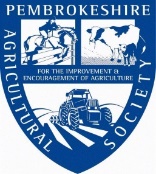 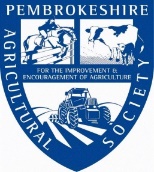 Membership RatesThe Pembrokeshire Agricultural Society has played a leading role in the development of agriculture and the rural economy in Pembrokeshire, Wales, since its formation in 1794.Your membership will support the Society in its aim to promote, advance and improve for the benefit of the public agriculture, horticulture and rural crafts and skills in all their branches by the improvement of livestock and the demonstration and showing of livestock, machinery, crafts, products, methods and processes connected with agriculture and agricultural education in particular by holding of the annual show.Membership benefits :Membership packages for the 2023 Show: (You must be a member of the Pembrokeshire Agricultural Society by 31st July 2023 before you can purchase members Show entrance tickets).Each full paid member can buy up to 2 Show tickets @ £5 each per day.ORA member can purchase one family pass for £30 which includes:2 adult tickets per day and 3 child tickets per day (ages 5-16, under 5’s free).Access to the Members Club Area of the Show (Pavilion, Garden and Marquee) with catering and bar. Vote at the Annual General MeetingPrivileged terms for Members attending Society designated functions and events throughout the year e.g. Annual Dinner, Comedy Night.If you would like to become a member of the Society, please apply on line at www.Showingscene.com                                Any queries please contact the Show Office. Please note you must pay the 2023 membership by Card/Cheque/Bank Transfer and complete a Direct Debit Mandate for 2024 subscription before you can apply for Members tickets for the 2023 Show.You could support us by encouraging family and friends to join the Society*For further details please email info@pembsshow.org or call 01437 764331CATTLE SECTIONADRAN Y GWARTHEG WEDNESDAY 16th AUGUSTJUDGING TO TAKE PLACE IN THE LIVESTOCK ARENATERMS & CONDITIONSGENERAL DEFRA Holding Number – 55/475/8632ALL CATTLE, SHEEP & PIG EXHIBITORS must comply with the Showground Bio-Security Regulations, Welfare Plan and Animal Gatherings Order 2011.1.	ARRIVAL & DEPARTURE OF CATTLEPlease use Gate 1 entrance for delivery and collection of exhibits. The arrival of cattle is permitted from mid-day Tuesday 15th August or between 6.30am and 8.30am on the morning of the competition.  All Cattle must be on site by 8.30am. Stock vehicles will only be allowed on site for collection of exhibits after 4.30pm. Access will be restricted and limited to vehicles displaying a livestock vehicle pass and their occupants holding the correct admission ticket(s).2.	CATTLE ACCOMMODATION & FACILITIESAll cattle will be accommodated in the livestock shed – STRAW WILL BE SUPPLIED3.	CATTLE PASSPORTS & BREED REGISTRATIONPassports are required for all bovines, CPP13 (born on, or after 1st July 1996) or CPP52 (valid from 1st August 2011). The passport must accompany the animals and remain on the Showground for the duration of the animals' attendance. The movement will be reported as a same day movement and must be entered on the passport. Cattle passports will be collected between 5.00 p.m. – 6.00 p.m. on Tuesday 15th August and 8.30am - 9.00am on Wednesday 16th August. All cattle entered must be registered with their respective breed societies with the exception of commercial cattle. Exhibitors should note that they may be asked to prove the identity of each exhibit. Full particulars of each animal must be given on the entry form otherwise championship awards will be withheld.4.	CATTLE HANDLING & BULLSAll handlers in showing classes must be a minimum of 14 years of age on the first day of the show for the judging of all cattle classes (apart from the young handler section). All bulls aged one year and over must have a nose ring properly fitted in the nose and the exhibitor and/or the handler shall be solely responsible for the safe control of the animal. The exhibitor can provide a MAXIMUM of TWO handlers during classes.5.	BRUCELLOSISCows or heifers which show any signs of calving or aborting must be placed in the Show's isolation facility and returned to its premises of origin after receiving permission from the Society and its Honorary Veterinary Officers. If an animal calves or aborts before it is isolated, all precautions must be taken to isolate and disinfect the bedding, transport and any equipment that may be contaminated. The AVHLA will be informed immediately. 6.	BOVINE TBAll cattle must be free from the restrictions imposed under the Tuberculosis Order 19847.	ELIGIBILITYAll cows shown must have produced a calf naturally within the last 15 months; a vet's certificate must be produced if required. All milk records to be authentic.8.	ENTRY FEES & PRIZE MONEY10.	EXHIBITOR WRISTBAND & VEHICLE PASS ENTITLEMENT11. 	GDPR  & DATA PROTECTION ACT 1998To enable the Pembrokeshire Agricultural Society to deliver its services to you, there is need for you to continue providing personal data. Your personal data is paramount to the Society; therefore, the PAS have developed a Privacy Policy which can be found on the PAS website. It sets out detailed information regarding personal information, how we use it, for what purpose, and the legal basis for doing so. Furthermore, it highlights how personal data is stored and who it is shared with. Should you wish to access the Privacy Policy it can be found at the following website address: www.pembsshow.orgAMALGAMATION OF CLASSESIf insufficient numbers are forward in any section, the Society reserves the right to amalgamate the classes on the day.NOTES TO EXHIBITORS  Cattle will have to be TB testedCattle shed to be usedStraw will be providedShed will be available from midday Tuesday 16th AugustCattle to be in place by 8.30 a.m on Wednesday 16th AugustMilking facilities are available Judging times – provisional Beef 9.30 a.m Dairy – 10amChampionship to follow on immediately after classes have completedCalf classes to immediately follow ChampionshipsYoung Handler classes to follow Calf classesThere will not be a Grand Parade – cups given out at judgingPrize money to be collected from the Show Office 9.00 a.m. – 5.00p.m. on the days of the Show. CATTLE LINES COMPETITIONGWARTHEG GODRO A BÎFFDAIRY & BEEF BREEDSJudge: Mr Stephen JamesOBJECTIVE: To encourage stockmen in high standards of presentation of the herd in the cattle linesPrize Money: 1st £25, 2nd £15, 3rd £10Judging criteria will include:(1) Presentation and welfare of cattle.  (2) Cleanliness of lines. (3) Promotional aids and written information. (4) Verbal information. (5) Staff appearance. (6) Attitude and co-operation.(7) Overall effect of the presentation for the herd and breed.HEREFORDJudge – Mrs Melissa Roberts ShropshireClass 200 	 	Bull born before 1st January 2022Class 201 		Bull born after 1st January 2022Class 202		Bull born after 1st September 2022Class 203 		Cow any ageClass 204		Female born after 1st January 2021 with or without a calf at footClass 205 		Heifer born after 1st January 2022Class 206		Heifer born after 1st September 2022  Class 207		Pair of Heifers Class 208		Group of 3   Championship & Special Awards		CH70	PAS Champion and Reserve Champion rosettes to be awarded to the Champion and Reserve Champion 		 SR		The Hereford Cattle Society kindly offers a Champion rosette.  ST	Evans Roach & Co Auctioneers, Haverfordwest Silver Cup for the Champion Hereford, presented by Messrs Evans Roach & Co, Auctioneers, Haverfordwest (to be won three times in succession or four times an all)ST	George W Jones Memorial Silver Cup for the best Hereford bred and owned by a Pembrokeshire Farmer. ST	Challenge Cup in memory of Jack Griffiths for the Best Hereford Female exhibited by a member of the Dyfed Hereford Breeders ClubWELSH BLACKJudge – Geraint Jenkins Esq. CeredigionClass 209	 Bull born before 1st January 2022Class 210 	 Bull born after 1st January 2022Class 211	 Bull born after 1st September 2022Class 212	 Cow any ageClass 213	 Female born after 1st January 2021 with or without a calf at footClass 214 	 Heifer born after 1st January 2022Class 215 	 Heifer born after 1st September 2022Class 216	 Pair of Heifers Class 217	 Group of 3     Championship & Special Awards  	CH71	P.A.S. Champion and Reserve Champion rosettes to the Champion and Reserve Champion ST		PAS Challenge Shield for the Champion Welsh Black. ST	Challenge Cup for the Best Welsh Black Animal bred by the Exhibitor, re-donated in Memory of Mr Eric Davies, Lammaston, Pembroke. LIMOUSINJudge – John Phillips Esq. Carmarthen Class 218	 Bull born before 1st January 2022Class 219 	 Bull born after 1st January 2022Class 220	 Bull born after 1st September 2022Class 221	 Cow any ageClass 222	 Female born after 1st January 2021 with or without a calf at footClass 223	 Heifer born after 1st January 2022Class 224	 Heifer born after 1st September 2022Class 225	 Pair of Heifers Class 226	 Group of 3  Championship & Special AwardsCH72	PAS Champion and Reserve Champion rosettes to be awarded to the Champion and Reserve Champion. ST	Price Family Red Dragon Cup for the Champion Limousin. SIMMENTALJudge – Mr S Gummow TruroClass 227	 Bull born before 1st January 2022Class 228	 Bull born after 1st January 2022Class 229	 Bull born after 1st September 2022Class 230	 Cow any ageClass 231	 Female born after 1st January 2021 with or without a calf at footClass 232	 Heifer born after 1st January 2022Class 233	Heifer born after 1st September 2022Class 234	Pair of Heifers Class 235	Group of 3      Championship & Special AwardsCH73 	P.A.S Champion and Reserve Champion rosettes to be awarded to the Champion and Reserve ChampionSR		British Simmental Cattle Society rosettes for the Champion and Reserve ChampionST		L T Rees Memorial Trophy for the Champion Simmental. ST	Welsh Simmental Club Perpetual Trophy and Glass Goblets will be presented to  the Overall Champion. 		ST	Welton Simmental Herd Challenge Cup for the best Simmental animal bred by Exhibitor, donated by Anthony and Lesley Davies, (to be won three times in succession or Four times in all). LONGHORN CATTLEJudge – Peter Guest Esq. LeoministerClass 236	Bull born before 1st January 2022Class 237	Bull born after 1st January 2022Class 238	Bull born after 1st September 2022Class 239	Cow any ageClass 240	Female born after 1st January 2021 with or without calf at footClass 241	Heifer born after 1st January 2022Class 242	Heifer born after 1st September 2022Class 243	Pair of Heifers Class 244	Group of 3    Championship & Special AwardsCH74	P.A.S Champion and Reserve Champion rosettes to be awarded to the Champion and Reserve Champion. ST	Joseph Neal (Joe) Challenge Trophy for the Champion Longhorn (to be won three times in succession or four times in all).SR	LONGHORN CATTLE SOCIETY ROSETTES for the Champion and Reserve ChampionBEEF SHORTHORNJudge – Simon Farmer Esq. OxfordshireClass 245	 Bull born before 1st January 2022Class 246	 Bull born after 1st January 2022Class 247	 Bull born after 1st September 2022Class 248	 Cow any ageClass 249	 Heifer born after 1st January 2021 with or without a calf at footClass 250	 Heifer born after 1st January 2022Class 251	 Heifer born after 1st September 2022Class 252	 Pair of Heifers Class 253	 Group of 3       Championships & Special AwardsCH75	P.A.S. Champion and Reserve Champion rosettes to be awarded to the Champion and Reserve Champion. ST	Lamboro Challenge Cup for the Champion Beef Shorthorn. BRITISH BLUEJudge – Jade Phillips Llandysul Class 254	Bull born before 1st January 2022Class 255	Bull born after 1st January 2022Class 256	Bull born after 1st September 2022Class 257	Cow any ageClass 258	Heifer born after 1st January 2021 with or without a calf at footClass 259	Heifer born after 1st January 2022Class 260      Heifer born after 1st September 2022Class 261      Pair of Heifers Class 262	Group of 3       Championship & Special AwardsCH76	P.A.S. Champion and Reserve Champion rosettes to be awarded to the Champion and reserve  ChampionST		Ryan Davies, furniture Directory Memorial Cup HIGHLAND CATTLEJudge – Arthur Hill Esq. ShropshireClass 263	 Bull born before 1st January 2022Class 264	 Bull born after 1st January 2022Class 265	 Bull born after 1st September 2022Class 266	 Cow any ageClass 267	 Heifer born after 1st January 2021 with or without a calf at footClass 268	 Heifer born after 1st January 2022Class 269	 Female born after 1st September 2022Class 270	 Pair of Heifers Class 271	 Group of 3      Championship & Special AwardsCH77	P.A.S. Champion and Reserve Champion rosettes to be awarded to the Champion and Reserve ChampionSR		Highland Cattle Society Rosettes for the Champion and Reserve ChampionMURRAY GREYJudge –  TBCClass 272	 Bull born before 1st January 2022Class 273 	 Bull born after 1st January 2022Class 274	 Bull born after 1st September 2022Class 275	 Cow any ageClass 276	 Heifer born after 1st January 2021 with or without a calf at footClass 277	 Heifer born after 1st January 2022Class 278	 Heifer born after 1st September 2022Class 279	 Pair of Heifers Class 280	 Group of 3   Championship & Special AwardsCH78	P.A.S. Champion and Reserve Champion rosettes will be awarded to the Champion and Reserve Champion. ST	Cottesmore Cup for the Champion Murray Grey, kindly donated by Mr and Mrs James Evans, Cottesmore Farm, Tangiers, Haverfordwest. AOB CONTINENTALJudge – Alun Richards Esq. CarmarthenshireClass 281	 Bull born before 1st January 2022Class 282	 Bull born after 1st January 2022Class 283	 Bull born after 1st September 2022Class 284	 Cow any ageClass 285	 Heifer born after 1st January 2021 with or without a calf at footClass 286	 Heifer born after 1st January 2022Class 287	 Heifer born after 1st September 2022Class 288	 Pair of Heifers Class 289	 Group of 3  Championship & Special AwardsCH79	P.A.S. Champion and Reserve Champion rosettes to be awarded to the Champion and Reserve Champion ST	James Williams (Narberth) Trophy for the Champion Any Other Pedigree Continental Beef Breed, (to be won three times in succession or four times in all).AOB NATIVEJudge – Geraint Jenkins Esq. CeredigionClass 290	 Bull born before 1st January 2022Class 291	 Bull born after 1st January 2022Class 292	 Bull born after 1st September 2022Class 293	 Cow any ageClass 294	 Heifer born after 1st January 2021 with or without a calf at footClass 295	 Heifer born after 1st January 2022Class 296	 Heifer born after 1st September 2022 Class 297	 Pair of Heifers Class 298	 Group of 3    Championship & Special AwardsCH80	P.A.S. Champion and Reserve Champion rosettes to be awarded to the Champion and Reserve Champion. ST	Maurice Smith (Haulage Contractor) Challenge Trophy for the Champion Any other British Native Beef Breed.  ST	Challenge Cup for the best Aberdeen Angus in the Show, presented by W.J. Evans  HengoedCOMMERCIAL CATTLEJudge – Alun Richards Esq. CarmarthenshirePlease note animals entered must not have been exhibited in any other classCattle will be weighed at 9am on Wednesday 16th August and split into classes at steward’s discretionCommercial cattle are not eligible for the Championship classesClass 299	 Heifer up to 450 kgClass 300	 Heifer – LightweightClass 301	 Heifer - HeavyweightClass 302	 Steer up to 450 kgClass 303	 Steer -LightweightClass 304	 Steer – HeavyweightClass 305	 PAIR of CATTLE, any breed or cross, already entered in the above classesClass 306 	GROUP OF THREE ANIMALS, any breed or cross, already entered in the  above classes and property of one exhibitor.  Championship & Special AwardsCH81            	PAS Champion and Reserve Champion rosettes will be awarded to the Champion and Reserve ChampionST	Messrs Basil Jones & Sons Haverfordwest Silver Perpetual Cup for the Best Steer or Heifer in the Commercial Classes. DAIRY SECTIONAYRSHIREJudge – Geraint Thomas Esq. CarmarthenshireClass 307	 Maiden Heifer    Class 308	 In Calf HeiferClass 309	 Heifer in MilkClass 310	 Junior CowClass 311	 Senior CowChampionship & Special AwardsCH82	PAS Champion and Reserve Breed Champion rosettes will be awarded to the Champion and Reserve Champion.HOLSTEINJudge – David Jones Esq. MonmouthshireClass 312	 Maiden HeiferClass 313	 In Calf HeiferClass 314	 Heifer in MilkClass 315	 Junior CowClass 316	 Senior CowChampionship & Special AwardsCH83	PAS Champion and Reserve Champion rosettes will be awarded to the                                Champion and Reserve ChampionSA	Pembrokeshire Agricultural Society offers a Tie to the exhibitor of the Breed ChampionST	Hoaten Silver Trophy for the Champion Exhibit in the Holstein Classes. Kindly given by the Late W.J. Davies Esq., Lower Hoaten, St Brides, Haverfordwest (to be won outright three times in succession, or four times in all). ST	Growhow / Wynnstay Championship Award  for the Best Exhibit in the Holstein classes (to be won three times in succession or four times in all). SR	Holstein UK Championship Award Rosette to the exhibitor of the Champion. The reserve will also receive a rosette.SR	Holstein UK Championship Exhibitor Bred Rosette to the exhibitor of   the  Exhibitor Bred Champion   JERSEYJudge – Rhys Jones Esq. CarmarthenshireClass 317	 Maiden HeiferClass 318	 In Calf HeiferClass 319	 Heifer in MilkClass 320	 Junior CowClass 321	 Senior Cow		Championship & Special AwardsCH84		PAS Champion and Reserve Champion rosettes will be awarded to the Champion and                      Reserve ChampionSR	Jersey Cattle Society Special Rosette and Prize Card for the best Cow or Heifer, registered in the herd book, and bred by an exhibitor, who is a member of the Jersey Cattle SocietyDAIRY SHORTHORNJudge – Gwyndaf James Esq. CeredigionClass 322	Maiden HeiferClass 323	In Calf HeiferClass 324	Heifer in Milk   Class 325	Junior CowClass 326	Senior CowChampionship & Special AwardsCH85	  P.A.S. Champion and Reserve Champion rosettes will be awarded to the      Champion and Reserve ChampionST	Edward H Perkins Chartered Surveyor Haverfordwest Trophy for the Champion Dairy Shorthorn. SR	South Wales & Mid-Western Regional Association of Shorthorn Breeders rosettes for the Champion and Reserve. Exhibitors must be members of the Shorthorn Society of the UK & Ireland. All cattle must be registered in Coates's Herd Book, or when coming from another Member State an officially approved herd book in that member state, be of Shorthorn colour, and contain a minimum of 25% Shorthorn bloodBROWN SWISSJudge – Gwyndaf James Esq. CeredigionClass 327	 Maiden Heifer Class 328	 In Calf HeiferClass 329	 Heifer in MilkClass 330	 Junior CowClass 331	 Senior CowChampionship & Special AwardsCH86	P.A.S. Champion and Reserve Champion rosettes will be awarded to the Champion  and Reserve Champion             ST	NWF Agriculture Challenge Trophy for the Champion.  Interbreed championship- PAS supreme champion and reserve champion to be awarded in the beef and dairy sections.BEEF CATTLE CHAMPIONSHIPPENCAMPWRIAETH Y GWARTHEG BÎFFJudge : Alwyn Rees Esq, GwyneddHEREFORD, WELSH BLACK, LIMOUSIN, SIMMENTAL, LONGHORN, BEEF SHORTHORN, A.O CONTINENTAL BEEF BREED, A.O. BRITISH NATIVE BEEF BREED, MURRAY GREY and BRITISH BLUEBREED CHAMPIONSHIP ROSETTES MUST BE WORNCHAMPIONS WILL BE PARADED IN CATALOGUE ORDERCH87	P.A.S. BEST JUNIOR BULL INTERBREED CHAMPIONSHIP born on or after 1st January 2022P.A.S.  Supreme Champion and Supreme Reserve Champion rosettes will be  awarded.	Prize Money Champion £100; Reserve £50ST	PETER EVANS MEMORIAL TROPHY for the Best Junior Bull born on or after 1st January 2022 		CH88	P.A.S. BEST PAIR OF HEIFERS OF BRITISH NATIVE BEEF BREEDS to be judged from the winners of the Best Pair of Heifers class in the Hereford, Welsh Black, Longhorn, Beef Shorthorn and Any Other British Native Beef Breed sectionsPAS Supreme Champion and Supreme Reserve Champion rosettes to be awarded.	Prize Money: Champion £100, Reserve £50ST	HYWEL AND EIRLYS DAVIES CHALLENGE TROPHY for the Best Pair of Heifers to be judged from the winners of the British Native Beef Breeds. CH89	P.A.S. BEST PAIR OF HEIFERS NON NATIVE BEEF BREEDS to be judged from the winners of the Best Pair of Heifers class in the Limousin, Simmental, Murray Grey, British Blue, Any Other Pedigree Continental Beef Breed sections.	                    P.A.S. Supreme Champion and Supreme Reserve Champion rosettes to be awarded.	                    Prize Money: Champion £100, Reserve £50 SC	P.A.S. SUPREME BEEF CHAMPION Open to the Champion in each of the Beef breedsP.A.S. Supreme Champion and Supreme Reserve Champion rosettes to be awarded. 		Prize Money: Champion £150; Reserve £100ST	LLEWELLIN CHALLENGE CUP for the Supreme Beef Champion presented by S.G.H.C. Llewellin Esq., on behalf of the late Major G.H.M. Llewellin, the late A.J. Birt Llewellin, the late N.H.T. Llewellin, and the late D.C. Llewellin, (to be won three times in succession or four times in all). SC	P.A.S. SUPREME BEEF GROUP CHAMPION Group of three animals from one herd. Open to   the Best Group in each Beef breedP.A.S. Supreme Champion and Supreme Reserve Champion rosettes to be  awarded.	Prize Money: Champion £150; Reserve £100ST	THORNE CHALLENGE SALVER for the Supreme Beef Group Champion presented by W.E. Thorne & Sons, (to be won three times in succession or four times in all). PAS TEAM OF FIVE BEEF BREEDSMust include 1 animal of opposite sexTÎM O BUMP ADRAN GWARTHEG BÎFFPrize Money: Champion £250 (team); Reserve Champion £125 (team)Sashes and Rosettes will be awarded to the Champion Team; Rosettes for the Reserve Champion TeamCash awards to be distributed equally amongst the owners of the animals forming the Champion and Reserve Champion Teams.Animals to be entered and shown in previous open classes.  To be nominated by the respective Breed Judge.Only ONE team from each breed will be eligible to compete.The Breed entry is to be made with the Stewards by 4.00pm on Wednesday in the commentary unit. THIS CHAMPIONSHIP IS ONLY OPEN TO PEDIGREE BREEDSCALF CLASSES(follow immediately after Championships)No entry fee – pre-show entries onlyClass 332	Calf under 6 monthsClass 333	Calf 6 – 12 monthsYOUNG CATTLE HANDLERS COMPETITIONCYSTADLEUAETH TRINWYR GWARTHEG AR GYFER YR IFANC(follow immediately after Calf classes)Dairy Judge: Geraint Thomas Esq. CarmarthenshireBeef Judge: Jade Phillips CeredigionNo Entry Fee - Enter on the Day. 1st - 5th rosettes and highly commended rosettes to unplaced competitors.SHOW OFFICIALS RESERVE THE RIGHT TO AMALGAMATE/SPLIT CLASSES DEPENDENT ON ENTRIES FORWARD.Competition RulesTwo separate competitions will be staged, one using Dairy Cattle and the other using Beef CattleCompetitors can only enter one competitionName and date of birth of competitors must be stated on the entry formHandlers must be 10 - 26 years of age on the day of competitionCompetitions will be judged in the Livestock Arena on Wednesday from 3.00pmCompetitors must enter this competition by closing date of entries.  Only cattle entered by the closing date of entries may be used for this competition The cattle do not have to be the property of the competitorOnly Maiden or In-Calf Heifers or Steers will be allowed. NO BULLSThe Judge will judge the ability of the handler to control and show the cattle and not the quality of the cattle.  However, the cattle must be shown to its best advantage to the judgeAll entries must adhere to the general rules and regulations as stated in the Society's Livestock ScheduleYOUNG HANDLERS COMPETITION     No entry fee – no prize moneyEntries for both classes can be made on the dayFirst to fifth rosettes and highly commended rosettes to unplaced competitorsClass 334	Dairy Cattle Young Handlers  10 – 13 yearsClass 335	Dairy Cattle Young Handlers  14 – 18 yearsClass 336	Dairy Cattle Young Handlers  19 – 26 yearsClass 337	Beef Cattle Young Handlers  10 – 13 yearsClass 338	Beef Cattle Young Handlers  14 – 18 yearsClass 339	Beef Cattle Young Handlers  19 – 26 yearsSC	DAIRY CATTLE CHAMPIONSHIPSPENCAMPWRIAETH Y GWARTHEG GODROThe Judge for the Championship Awards has been selected from the panel of section judges AYRSHIRE, HOLSTEIN, JERSEY, DAIRY SHORTHORN & BROWN SWISSBREED CHAMPIONSHIP ROSETTES MUST BE WORNCHAMPIONS WILL BE PARADED IN CATALOGUE ORDERClass 340	P.A.S. INTERBREED PRODUCTION INSPECTION (Normal class entry fees apply)ST		LESLIE A M SMITH CHALLENGE TROPHY for the winner of Class SC, (to be won three times in succession or four times in all). RULES AND CONDITIONSEntry is available both to animals entered in other classes of the Show Schedule and animals solely entered in this class.Only records for the last two completed consecutive lactations (up to 305 days each will be taken into consideration. Points will be awarded for the interval between the 1st calving date and the last dry date in the qualifying lactations. On a scale of plus three points per day under 750 days and minus 3 points for each day over 750 days.The value of milk produced to be calculated on the following basis: Value per kilo of  Fat 2 points;  Value per kilo of Protein 3 points 5. Inspection - the cow placed 1st on Inspection will receive a number of points equal to the number of maximum production points awarded in the class.  The 2nd place exhibit will be marked 250 points less than the 1st placed cow and the 3rd placed exhibit marked 250  points less than the 2nd placed cow, this will continue, in increments of minus 250 points, down       the placings.5.   Exhibitor Bred - 300 points will be awarded in addition to any entry bred by the       exhibitor.Milk Records - Authentic Milk Records Certificates giving the Milk yields including weight of fat and protein must be received by the Secretary with the entry form. Any such certificate must bear the name of the exhibitor on the certificate. Failure to produce the certificate by the stated time will entail disqualification.SC   P.A.S. SUPREME HEIFER IN MILK CHAMPIONSHIP bred and exhibited by         exhibitor residing in the County of Pembrokeshire. Animal to be judged on         confirmation.        P.A.S. Supreme Champion and Reserve Supreme Champion rosettes will be         awarded.       Prize Money: Champion £50, Reserve £25ST	PEMBROKESHIRE MILK RECORDS TROPHY awarded to the Interbreed Supreme Champion            Heifer in Milk bred and exhibited by the exhibitor residing in the County of Pembrokeshire.  CH90	P.A.S. BEST DAIRY PAIR AWARD for the Best Pair of Dairy Animals to include           the Breed champion and one other from the same breed.Prize Money: Champion Pair £100; Reserve £50 ST	DUCKSPOOL CHAMPIONSHIP PERPETUAL TROPHY kindly presented by Mr & Mrs Malcolm T  Lewis.  SC	 P.A.S. SUPREME DAIRY GROUP CHAMPIONSHIP for the best group of three animals from the same herd.  Open to the Best Group in each Dairy BreedPrize Money: Champion £150; Reserve £100ST	W J L PHILPIN, COPYBUSH FARM, WATERSTON CHALLENGE CUP for the Supreme Dairy           Group Champion (to be won three times in succession or four times in all). SC	P.A.S. INTERBREED SUPREME HEIFER IN MILK CHAMPIONSHIPPrize Money Champion £75; Reserve £50ST	BILLY ALLEN MEMORIAL TROPHY awarded to the Interbreed Supreme Champion Heifer in            milk, presented by the family of the late Mr Billy Allen, Tangiers Farm. SC	P.A.S. SUPREME DAIRY CHAMPIONSHIP Open to the Champion in each Dairy BreedPrize Money Champion £150; Reserve £100ST	CLYNDERWEN FARMERS' CHALLENGE CUP for the Supreme Dairy Champion (to be won                                   outright three times in succession or four times in all). SC	PAS TEAM OF FIVE DAIRY BREEDSTÎM O BUMP ADRAN GWARTHEG GODROJudges have been selected from a panel of the section judgesPrize Money: Champion £250 (team); Reserve Champion £125 (team)Sashes and Rosettes will be awarded to the Champion Team; Rosettes for the Reserve Champion TeamCash awards to be distributed equally amongst the owners of the animals forming the Champion and Reserve Champion Teams.£10 attendance will be awarded to each exhibit (excluding Champion and Reserve)HEALTH & SAFETY ACT 1974SAFETY POLICY STATEMENTBy its nature an Agricultural Show presents a potentially hazardous environment. All persons concerned in the presentation of the Show need to be vigilant and ensure that any perceived hazard is, if possible, dealt with immediately and reported to the Show Organiser in order that the necessary action can be taken.Any incidents or near misses must be reported. In this manner it is aimed to provide a safe and healthy environment for all persons attending the Show in whatever capacity, whether as officials, contractors, exhibitors, traders, performers or members of the public.This must be seen as an on-going commitment in which all are involved. In particular, Section Organisers and Chief Stewards must be satisfied that their Stewards have the training and experience to carry out any task allotted to them.The Society Office will be responsible for issuing copies of the Safety Policy Statement to all show stewards and officials. The Society Office will ensure adequate provision of medical and first aid services through a nominated contract who will be responsible for maintaining accident records and where appropriate report to the Health & Safety Executive.  Plans of the Showground will be held in the Show Office. Potentially many hazards will arise from the activities of contractors. Only professional and appropriately qualified and/or experienced contractors shall be engaged for general showground work, electrical supply and maintenance, tentage, catering and course building. All contractors must undertake to have sufficient experienced staff on site to deal with emergencies on Show Days and to have sufficient insurance cover.(a)	The Society Officers will advise all contractors that they must observe the Health and Safety at work standards appropriate to their trades, both in terms of equipment and in handling and storage.(b)	The Society Officers will advise all individuals and organisations attending the show similarly and where any of their activities on the Showground give rise to potential hazards, e.g. demonstrations of machinery, they must provide any necessary barriers and or attendants to ensure public safety.(c)	Any operator of fairground or similar equipment that needs safety certification must certify to the Society Officers that a valid certificate exists.(d)	The Society Officers will advise all exhibitors of horses that only designated parking and exercise areas and walkways may be used.(e)	The Society Officers will advise all exhibitors of cattle, sheep or pigs as appropriate that the designated unloading areas and pens must be used and that competent adult handlers must be present.(f)	The Dog Section Chief Steward (if applicable) will advise all exhibitors that all dogs must be kept on leads unless secured away from the public or under direction of a Show Steward.The Society Officer will plan the site layout paying particular attention to the designation of parking, unloading and penning arrangements for livestock to comply with current animal health legislation.In addition to the medical service, the Police and veterinary surgeons will be on site during build up and on Show Days.In the event of a major incident the Chairman of the Board must be informed without delay. The appropriate emergency service will be contacted, and the Show Emergency Plan initiated. PEMBROKESHIRE AGRICULTURAL SOCIETY CODE OF PRACTICEAPPENDIX I - Safety Code for Vintage Section Equipment 1. 	Introduction 1.1.1. 	The contents of this appendix are based on Guidelines set out by Pembrokeshire Agricultural Society Ltd1.1.2. 	This appendix sets out the minimum standards for the conduct of those exhibiting agricultural equipment or demonstrating working machines at an event attended by the general public. 2.	 Stationary Engines and Associated Machinery 2.1. 	Operation 2.1.1. 	The machinery will be supervised at all times by the owner or his representative when running who must be of not less than 13 years of age. 2.1.2. 	The Machinery will not be used in such a way or for a purpose that it was not originally designed. 2.2 	Protection 2.2.1. 	The working machinery should be displayed with a fence or barrier around it constructed in such a manner that the public is not able to come nearer than 1m to any exhibit in operation. In addition, at least 1m should be left between each exhibit. 2.2.2. 	The person in charge of the machinery should at all times show a careful and responsible attitude. 2.2.3. 	Appropriate safety notices should be used to advice the Public of any inherent dangers or access restrictions. 2.2.4. 	All exhibitors must be protected by appropriate public liability insurance with a minimum of £2,000,000 cover. 3. 	Tractors 3.1. 	Operation 3.1.1. 	The driver of any tractor on private land should be aged 16 years and above. 3.1.2. 	The vehicle must be covered by a minimum of Third-Party Insurance as required by the Road Traffic Acts. (as amended) 3.1.3. 	When moving about on the showground the vehicle must be driven at walking pace only. 3.1.4. 	The tractor must only carry one person regardless of the type of seat fitted. 3.1.5. 	Care should be taken when reversing or attaching implements. 3.2 	Protection 3.2.1. 	When tractors are not in motion and their engines are not running, they should be supervised by the owner, or his representative, or person appointed by the organisers to ensure that the public do not tamper with the machines in such a way as to endanger other spectators. 3.2.2. 	When tractors are not in motion and their engines are running the owner or his representative shall be in attendance at all times. 3.2.3. 	Where the tractor is used to drive stationary machinery the provisions of a fence or barrier around it constructed in such a manner that the public is not able to come nearer than 2m. 4. 	Engines using Bottled Gas LPG – (See section 4.4 of Code) 4.1 	General 4.1.1. 	When bottled gas is being used to run a stationary engine, the bottle/container should be secured to a stake driven into the ground. On hard standing the container should be secured in a similar manner. 4.1.2. 	Connections to the regulator and engine must be made gas tight with jubilee clips or proper crimped joints. 4.1.3. 	No more than two meters of tube should be used in any application. 4.1.4. 	The Bottle/Container should be kept upright at all times. 4.1.5. 	Valves must be turned off when the engine is not running. 4.1.6. 	Bottles/Containers must never be stored in depressions in the ground. (Remember gas is heavier than air and collects in the lowest area) 4.1.7. 	Where an Engine or Tractor of the Hot Bulb type is being started by gas torch special precautions should be exercised. As soon as the engine is running the gas bottle/container should be stored in a safe position where there is no danger of the container being knocked over. In addition, precautions against accidental ignition of gases should be taken by ensuring that the isolating valve is turned off. 4.1.8. 	Spare gas bottles/containers must not be left lying around the vintage display area (zone B), they should be stored in the tender vehicle. Full bottles should be labelled as such. BY-LAWS RELATING TO THE HOLDING OF THE SOCIETY’S SHOWS1.  All stock shown in competition must be bona fide the property of the exhibitor at the time.2.  The entry fee for all classes shall be at the discretion of the Show Council, to be agreed annually.3.  The Show Council shall appoint competent judges to award the prizes. The judge may call in a veterinary surgeon if required.ENTRIES4.  All entries for the Society’s shows shall be made upon the Society’s official entry form. This shall be deposited with the Show Office no later than the closing date for entries specified in the Show’s schedules and shall, in every case, be accompanied by the full amount of the appropriate entry fees. Every exhibitor shall sign the following Declaration, which shall be printed on the entry form: “I/We hereby agree that the particulars stated are correct to the best of my knowledge and belief and I/We agree to conform to the rules and regulations for the Society which are laid out in the Schedule.  I/We confirm I/We have my/our own Public Liability insurance”.  Wherever, in accordance with a class definition or regulation, e.g. a mare is to be shown “with foal at foot” this Declaration shall be deemed to certify that the foal shown IS the foal of the mare with which it is shown.SUBSTITUTION5.  Except in the case of Show Jumping classes (BS Rule 79.4), no substitution or entries will be permitted on any section of the Show after the closing date of entries.6.  In every agricultural class (i.e. Cattle, Pigs, Sheep, Horses and Ponies) three prizes shall be offered, except for Cattle classes where 5 prizes shall be offered.  But it shall be lawful for the Show Council to add further prizes as they may from time to time deem desirable, and to relate the award of such additional prizes to the number of entries as they think fit.	The prize may be withheld if, in the opinion of the Judge or Judges, the exhibit is unworthy or of insufficient merit.7.  No steward or other official of the Show, whilst in charge of any animal competing in the Show, shall wear any rosette or ribbon when he/she enters the judging ring.PARADE OF PRIZEWINNERS8.  All exhibits and all persons in charge of the same will be subject to the Orders, Regulations and Rules of the Society and the Stewards shall have the power to remove from the Showground the stock or property belonging to, and to cancel the admission ticket of any exhibitor who shall infringe any of the Regulations and Conditions of the Show, or who shall refuse to comply with any instructions given by the Stewards, without any responsibility attaching to the Stewards, or the Society in consequence of such removal.OBJECTIONS 9.  Any objections to any entry receiving any award must be made in writing to the Show Office with the least possible delay and, within 48 hours of 6pm on the day on which the relevant Class has been judged. Any other dispute shall, similarly, be reported to the Show Office, and it shall be the duty of any Steward who sees, knows of, or has good ground to suspect any irregularity to report the same to the Show Office forthwith. Any objections made by or on behalf of an exhibit shall be accompanied by a deposit of £20, or such other amount as the Objections Committee shall from time to time determine, which shall be returned if the objection is considered to have been justified (even if not upheld) but otherwise shall be disposed of at the discretion of the Show Council.10. All such objections, reports, disputes and allegations or irregularities affecting any entry shall be referred to Objections  Committee whose decision shall be final and binding on all concerned. 11. If, upon the hearing of any objection or other matter within the last rule, it shall appear to the satisfaction of those by whom it is determined that there has been a false statement as to age, ownership, identity or other material particular shall forfeit any awards in respect of the animal shall be disqualified and its owner shall decide that such irregularity has not materially affected the awards and has not been deliberately made. But if the Objections Committee shall conclude that the false statement has been deliberately made (as to which their decision shall be final and binding). All animals entered by the exhibitor concerned shall be disqualified from receiving any prize or award at the Show.12. In the case of any prize animal being disqualified, the winner of the next prize in that class shall take that prize, and so on throughout the class; and the lower prize in that class shall go to the next in merit, a list of which the Judge shall be instructed to deliver in every class.13. The Society, the Show Council, its officers or servants, shall not be responsible to any persons, whatsoever while upon the Society’s premises, or while entering or leaving the same, for any damage or loss however caused to the property of any such person.LIABILITY14. (1) (a) In the By-Law the term “exhibitor” shall include persons taking part in any event, competition or display promoted or arranged by the Society and the owner of any exhibit, animal, plant, vehicle, equipment, machinery, article or other thing of whatever nature involved in any such event, competition or display or otherwise exhibited or used on the Showground or elsewhere.	(b) Save for death or personal injury caused by the negligence of the Society, its servants or agents, the Society will not be responsible for death, injury, disease, damage or loss caused to any exhibitor or to his or her servants or agents or to any exhibit, animal, loss caused to any exhibitor or to his or her servants or agents or to any exhibit, animal, vehicle, equipment, plant,  machinery, article or thing of whatever nature brought onto the Showground by the exhibitor or involved in any said event, competition or display.	(c) Save as aforesaid, the exhibitor shall indemnify the Society against all claims, losses, damages and expenses whatsoever in any way arising out of the presence of or the taking part of the exhibitor, his or her servants, agents, exhibits, animals, plant, vehicle, equipment, machinery, articles or other things of whatever nature on the Showground or elsewhere and shall assume full responsibility therefore.(d) Acceptance of this By-Law shall be a condition of entry or participation in any event, competition or display, promoted or arranged by the Society.(e) The Society accepts no responsibility or liability whatsoever for any statement or information in any document published by the Society or the Show.(2) The Society will in no case accept liability for any loss or damage (whether direct or indirect) arising from or caused by the abandonment or cancellation whether total or partial, or the postponement of any show, display, event, meeting or other happening on the showground or elsewhere for whatever reason.	It is therefore recommended that the exhibitor should arrange appropriate insurance cover.DATES15. The dates for the Annual County Show shall be set by the Show Council.ALTERATION OF BYE LAW 16. These Bye Laws may be added to, repealed or amended, by the Trustees acting on recommendations from the Council.FIRST AID FACILITIES ARE PROVIDED AT THIS SHOW AT ALL TIMESDairy & Beef Cattle Class Entry Fees (unless stated otherwise in section)£10Class Prize Money Beef classes, Maiden Heifer & In Calf Heifer 1st £45, 2nd £23, 3rd £18, 4th £12, 5th £7Class Prize Money for milking classes only1st £60, 2nd £40, 3rd £20, 4th 12, 5th £7Breed Champion (champion only)£45Prize Money for Calf Classes (no entry fee)1st £10, 2nd £8, 3rd £5Prize money to be collected from the Show Office on the day of the ShowPrize money to be collected from the Show Office on the day of the ShowNo of ExhibitsNo of Exhibitor Wristbands/Day  (Additional wristbands will be included for bull entries) No of Vehicle Passes131261392